9910 N Ridgecrest DriveSpokane WA 99208COVER LETTERMay 29 2018WaUTCDear Commission MembersComment to Washington Utilities and Transportation Commission concerning objection to merger of Avista Corp and HydroOne Ltd. Of OntarioThis comment includes several documents, approximately 76 documents are forwarded under this cover. The reason for so large a number is to inform you of the facts and circumstances of this issue and educate you on his issue. Certain documents provide an introduction with the remainder filling in the details of the various issues and circumstances.   I will attempt to include documents in an email by attachments. More than one email may be needed to accomplish this. I include many documents about Ontario. The reason for this is quite straightforward. MPP Vernile and Premier Wynne promise to bring Ontario’s values to Avista by using HydroOne to fleece Avista customers to build Ontario’s infrastructure. Listen to their videos. Schmidt says he will being ‘snapping up’ more utilities after they are finished with Avista. Ontario is HydroOne’s home and actions in Ontario reflect on how it will operate Avista after current Avista execs have departed with their $50 million severance monies. See HydroOne’s track record (image). Ontarios values are its green energy, global adjustment fee,  expensive renewable wind, and cap and trade (See Green Energy Act on Wikipedia and Climate Change Action Plan attached) Wynne and Vernile promise those values to Avista. The impact of renewable wind is already causing energy poverty in Ontario, the product of the liberal government laws. 58,000 customers have been disconnected and 239,000 cannot pay their bills (see Ontario customer debt and disconnections). These people must choose whether to feed children or pay their HydroOne electric. Ontarians are living on the “edge” of existence (See Energy poverty comes to Ontario).The  Climate Change Action Plan forces greenhouse gases down in future years to 80% below 1990 levels and is the reason that HydroOne covets Avista’s clean hydro electric resources for its ownership. The cap and trade will force more customers into the abyss of energy poverty. The forced reduction of green house gasses means that no one will be able to use gasoline or diesel or transport goods by trucks that use fuels and few can afford heating fuels. The article, Economic impact of Waxman-Markey cap and trade bill that did not pass the US senate is terrifying in its description of the long arm of cap and trade to extract money from citizens.Below are listed the introductory documents but I view all documents included as forming a part of understanding of this merger:(1) WUTC hearing comments in OthelloRelated: Facts about Ontarios HydroOne Disqualify its merger…..(2)Dear Ms Kramer…Letter to Ms Kramer of Spokesman-Rev newspaper to explain the reason for concern that she has not reported(3)INFORMATION BULLETIN—All interested….Discusses the materials written or videos recorded by myself and others. Please consult various articles listed in this Bulletin and  found with the email to WUTC.(4) Daves-Key topics-Avista-HydroOne proposed merger…  a.Discusses electricity poverty in Ontario, b.Statements by Premier and MPP promising the same conditions coming to Avista territory c. Renewable wind and. Cap and tradeRelated to (4a): Energy poverty comes to Ontario; Op-ed Ontario electricity rates fastest rising in North America; Getting ZappedRelated to (4b):  Daiene Vernile MPP Kitchener, Ontario Premier Kathleen Wynne responds…, Here is a 1 and one half… ; Avista sale latest in trend of Canadian …Related to (4b)Avista is just the first deal…..Mayo Schmidt says that after Avista he will begin ‘snapping” up other companies in NW (visions of a hungry monster on the loose to devour Avista, then its neighbors)Related to (4c)  How much does wind cost; Ontario’s high cost wind millstone; Ontario wind turbines—An inefficient; Boondoggle How Ontario’s pursuit of renewable energyRelated to (4d) Ontario’s Auditor general slams the Provinces pending cap and trade; Cap and Trade comments and HydroOne joining CA climate exchange; Cap and trade –Economist; 5 reasons to oppose cap and trade; Economic impact of Waxman-Markey cap and trade;(5)FACT SHEET WHY S TOP HYDRO ONE AND ONTARIO CONTROL OF AVISTA….Discusses the items made a part of the Stipulation agreement as well as other key facts concerning HydroOne and Avista(6)Avista-HydroOne merger comments…..Discusses in detail the key points for concern about this merger(7) NWPOA CdA Avista HydroOne PPT SLIDESRelated NWPOA-Avista-HydroOne-Transcript…is a written account to follow along with PPT slides.(8) Unaffordable electric coming to WashingtonRelated: Will Avista SKYROCKET your electric rates…Thanks, Good reading.David Boleneus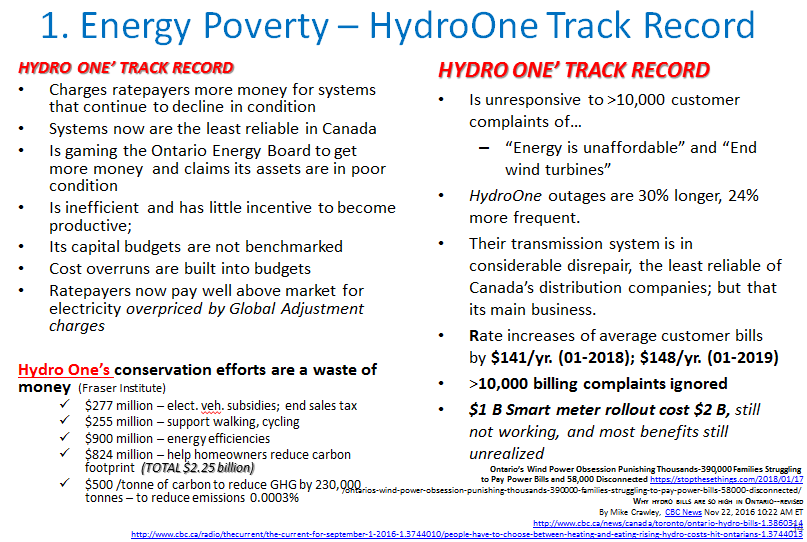 